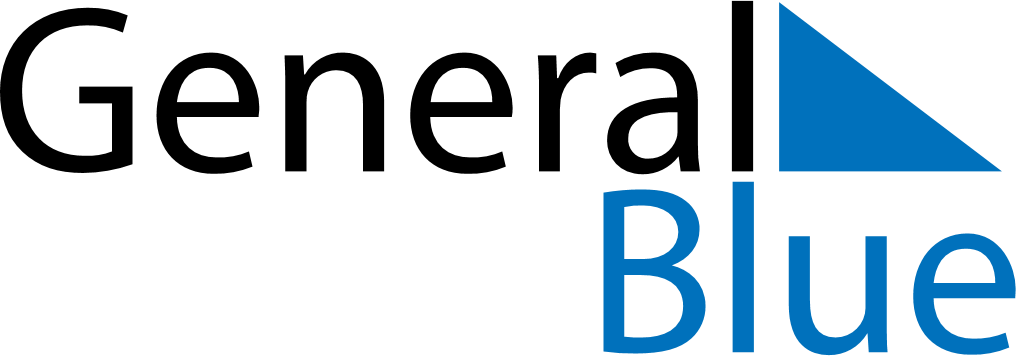 January 1734January 1734January 1734January 1734January 1734SundayMondayTuesdayWednesdayThursdayFridaySaturday12345678910111213141516171819202122232425262728293031